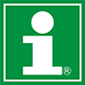 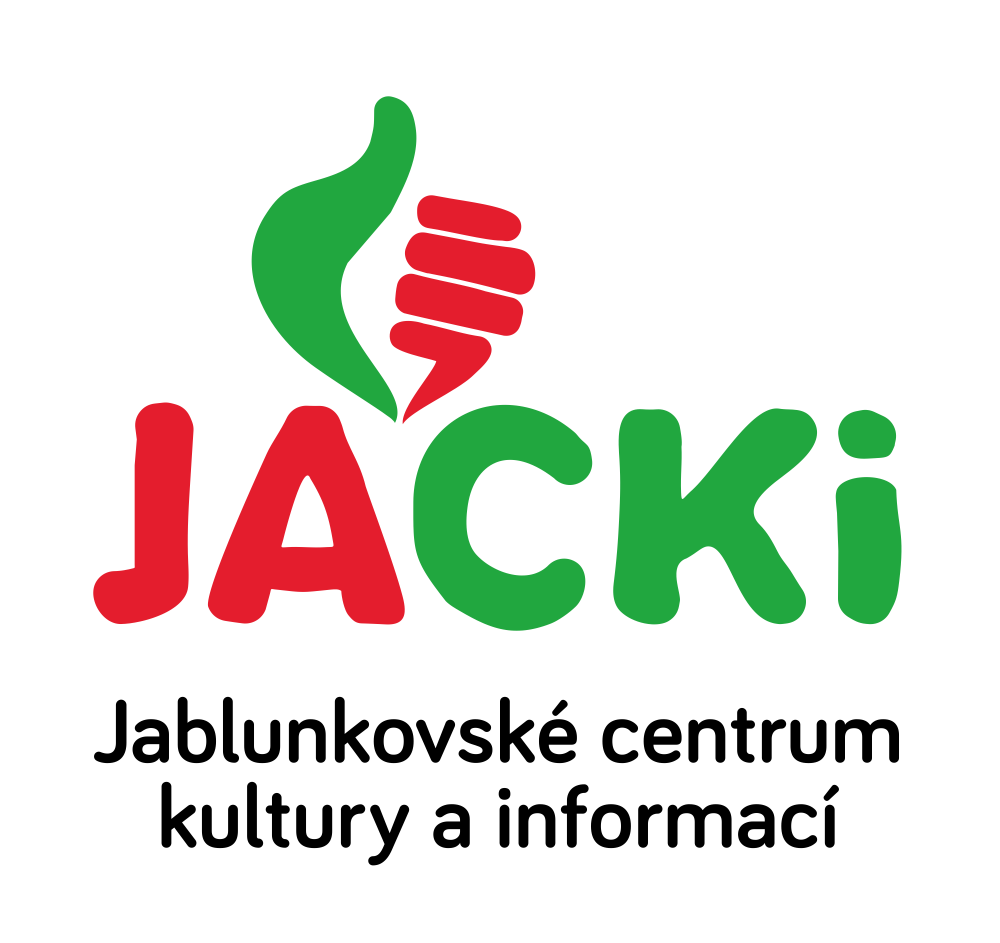 JABLUNKOVSKÉ CENTRUM KULTURY A INFORMACÍ, PŘÍSPĚVKOVÁ ORGANIZACEtel. 558 358 013, e-mail: akce@jablunkov.cz, info@jablunkov.czKULTURNÍ A SPORTOVNÍ AKCE NA JABLUNKOVSKU – LISTOPAD 2019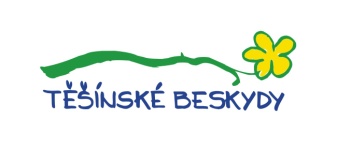 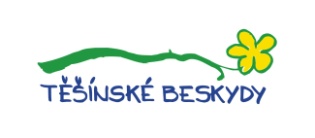 28. 11. 2019 
Jablunkov – JACKi, Mariánské nám. 1Tajuplná AfrikaCestovatelská přednáška manželů Aleny a Jirky Márových. Začátek v 17 hod.www.jackijablunkov.cz 28. 11. 2019 
Jablunkov – Denní stacionář sv. JosefaTrénování paměti Pro klienty denního stacionáře.www.jackijablunkov.cz28. 11. 2019 
Jablunkov – knihovnaListování pro dětiZačátek v 8.30 hod. www.jackijablunkov.cz 29. 11. 2019 
Jablunkov – Rockcafé SouthockBidon – Retro čajeZačátek ve 20 hod.www.rokac.cz 29. 11. 2019 
Písečná – VýletištěTvořivé dílnywww.obecpisecna.cz 30. 11. 2019 
Jablunkov – sál radniceCeloměstský Mikulášwww.ddmjablunkov.cz30. 11. 2019 
Jablunkov – Mariánské náměstíRozsvícení vánočního stromuwww.jackijablunkov.cz30. 11. 2019 
Mosty u Jablunkova – centrum obceMostořská zabijačka a Mikuláš a rozsvícení stromuOd 13 hodin.www.gotic.cz 